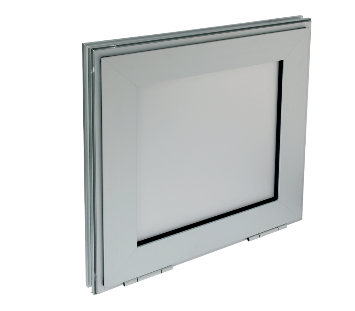 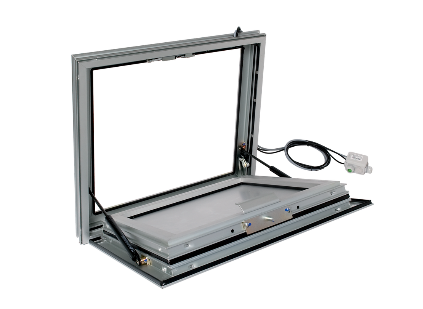 Conforme NF-S-61-937-8Fourniture d’ouvrant pour amenée d’air de désenfumage abattant vers l’extérieur de type OXYTONE PANNEAU 2012 de la marque ALDES ou équivalent. Le volet sera équipé d’un cadre en profilés aluminium afin de s’intégrer parfaitement dans tous les types de menuiserie, aussi bien en applique qu’en tableau.La gamme standard s’étend de :Largeur : 420 < L < 1600 mm avec un pas de fabrication de 5 mmHauteur : 420 < H < 1200 mm avec un pas de fabrication de 5 mmSi L > 1200 mm : cadre équipé de 2 déclencheurs électromagnétiques pour assurer une bonne fermeture de l’ouvrant.Le matériel aura les caractéristiques suivantes : Agréé NF-S-61937-8 ouvrant d’amenée d’airConforme au marquage CE selon EN 12101-2Ouverture : « abattant vers l’extérieur », réalisée par énergie intrinsèque (2 vérins oléopneumatiques) suite à un ordre électrique télécommandé 24 ou 48 VDCDéclenchement par émission ou rupture de courant 24 ou 48 VDCRéarmement manuel, ouvrant équipé d’une poignéeChâssis constitué d’un cadre dans lequel deux vérins actionnent le panneauLes contacts de signalisation et le déclencheur électrique sont intégrés dans les profils et donc invisibles lorsque le panneau est ferméCadre en profilés aluminiumRemplissage du panneau standard en double vitrage (possible double vitrage thermique ou panneau plein tôlé isolé)Accessoires/Options :Grille esthétique intérieure type GFAP 007 de la marque ALDES ou équivalent3 kits de fixation pour bois, métal ou bétonKit d’adaptation pour une mise en œuvre sur un mur rideauBavette pour habiller le seuilCouvre joint, utile si le volet est installé affleurant la façadePossibilité abattant vers l’intérieurAdaptation possible pour lier 2 ouvrants ensemblePeinture RAL sur le châssis et le panneau pleinL’ouvrant pour amenée d’air sera de type OXYTONE PANNEAU 2012 de la marque ALDES ou esthétiquement et techniquement équivalents. 